【中予地区研修受講申込書】『高齢者に多い泌尿器科の病気』■日時：平成２９年１０月１９日（木）１９：００～２１：００■場所：愛媛県総合社会福祉会館 ４Ｆ　視聴覚室松山市持田町三丁目8-15　 ■参加人数：50名■受講料：会員一人　1,000円　（非会員一人2,000円）　　　講師：泌尿器科　あらきクリニック　荒木　映雄　氏（お申込者の皆さまへのお願い）ご欠席される場合は、恐れ入りますが前日までに事務局にご連絡ください。愛媛県地域密着型サービス協会事務局　　電話：０８９-９８９-２５５０【平日9:30～17:00】ＦＡＸ受付確認印　　　希望する　　　　（確認印が必要な場合のみ○印をつけてください。）事業所名（　会員　・　非会員　）（　会員　・　非会員　）連絡先(ＴＥＬ)(ＦＡＸ)氏名氏名氏名質問等ありましたらお書きください。質問等ありましたらお書きください。質問等ありましたらお書きください。＜送付先＞申込〆切：１０月１１日(水)ＦＡＸ：０８９-９８９-２５５７一般社団法人　愛媛県地域密着型サービス協会事務局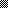 